Муниципальное бюджетное образовательное учреждение дополнительного образования детей Центр детского творчества «Восход» городского округа Самара«Утверждаю»Директор МБОУ ДОД ЦДТ «Восход»городского округа Самара______________________Ф.В. ГородецкаяПринято на основании решенияпедагогического советаПротокол№___от__________2015гПлан-конспект урока по декоративному рисованию«Птицы волшебного сада» - городецкая роспись.Автор составитель:педагог дополнительного образованияРомановская Алла ЛеонтьевнаСамара,2015гЦель занятия: Закрепить рисование традиционного мотива городецкой росписи -декоративных птиц. Научить учащихся строить композицию из нескольких образов – птиц и цветов.Задачи: - Закрепить последовательность изображения птиц городецкой росписи; - Отрабатывать оживку, т.е. детальную проработку образа с помощью тонких мазков;- Закрепить умение строить симметричную композицию;- Развивать творческое воображение;- Развивать умение оценивать правильность выполнения учебной задачи;Предварительная работа: Учащиеся знакомы с изображением городецких птиц-фазана, павлина, голубя, петуха.Материал: Гуашь, кисти, бумага, салфетки, баночки для воды, репродукции, предметы, расписанные городецкой росписью. Ход урока.     Педагог:  Дети, сегодня тема нашего урока «Птицы волшебного сада». Почему волшебного,  да потому, что птица  должна быть яркой, сказочной. В народных сказках и поверьях птицы - символ света, радости и счастья.  Эту птицу мы с вами рисовали в городецкой росписи. Образ птиц, всегда был связан с мечтою о небе. Наши предки считали, что по ту сторону облаков находится волшебный сад «ирий».Там произрастает мировое дерево, у вершины которого обитают удивительные птицы.«Пусть это будут чудо - птицы   Сказочные небылицы.   Сказочная птица над землей кружится   И зовет в волшебный полет»    В народном искусстве, как мы уже с вами знаем, часто изображают птиц, сочетая  их изображение с растительным орнаментом, т.е. смешанная композиция. Городецкие птицы очень декоративны благодаря безупречному силуэту. Чаще всего туловище птицы делаю черным, а хвосты и крылья – другого цвета.Рисовать городецких птиц одно удовольствие. Потому что универсальная традиционная схема позволяет превращать один и тот же замалевок в совершенно разных птиц.     Педагог осуществляет показ: Например, вы сделали характерный черный замалевок под птицу. Две пузатенькие капли под клювом, две-три капли над ним и вот уже получается петух. Завершая рисовать петуха – прорисовываем пышный хвост и лапки подлинее. Хвост выполняется мазками одного цвета, оставляя пространство для последующих цветных мазков. Затем туловище у всех городецких птиц разживите мелкими точками, штрихами, дужками.    Удивительно, что образы птиц получаются всегда разные, но узнаваемые - голуби , фазаны, тетерев, павлин. Оживка птиц очень важна, так как делает птицу нарядной, яркой. У павлина хвост своеобразный, в виде веточек с яблоками.   Педагог: Сейчас вы нарисуете композицию из нескольких городецких птиц. Как построим узор?   Ответ: Сначала в центре листа рисуются крупно птицы, затем по краям, в уголках или  над птицами рисуются цветы и листья.  Педагог: Давайте вспомним рисование городецких цветов.  Ответ: Вращаем кисточку по кругу, получается круглый подмалевок, затем более темным тоном делаем теневку и затем белой гуашью оживку.Дети приступают к работе. Педагог контролирует работу учащихся, дает советы, помогает при необходимости.  Итог занятия: Подводим итог, анализируя проделанную работу. Выбираем самую красивую сказочную птицу.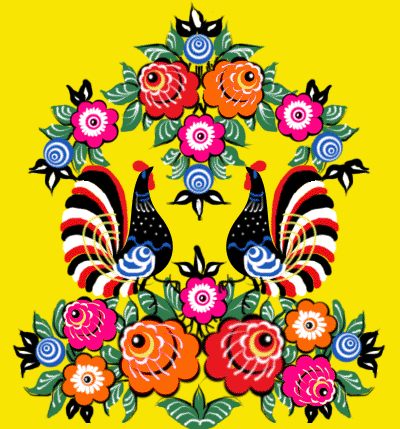 Образцы  городецких птиц.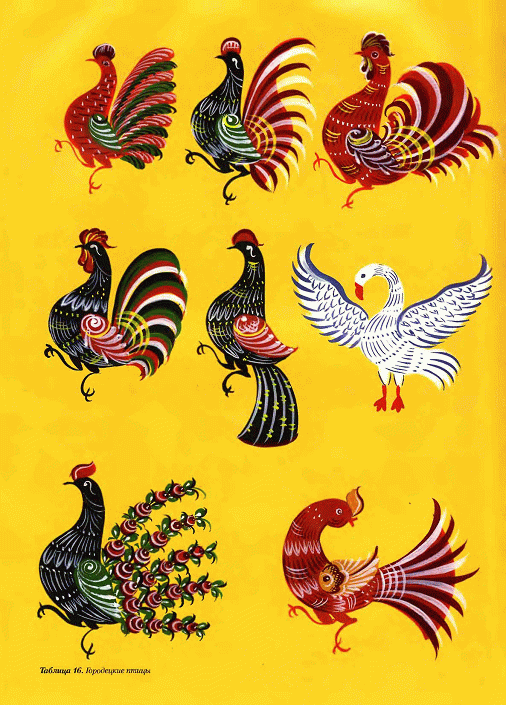 Образцы композиций.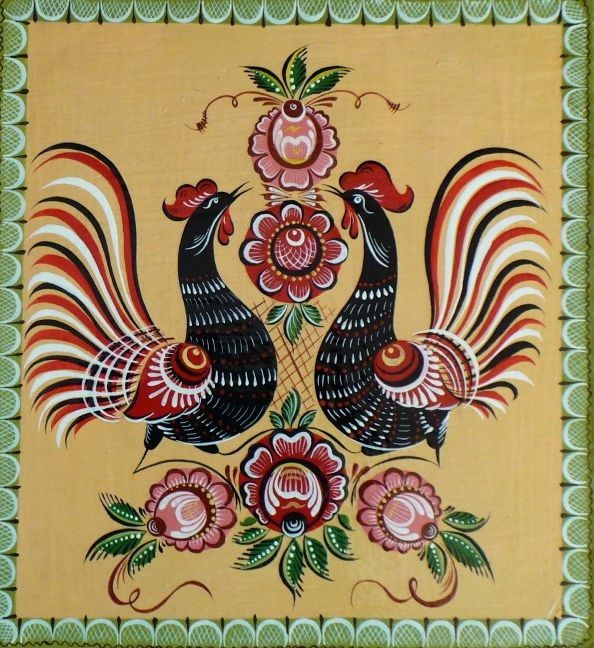 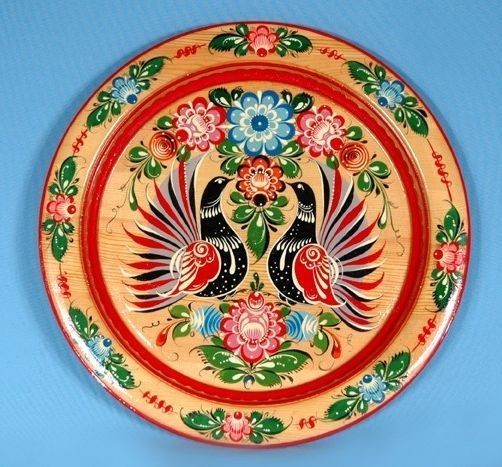 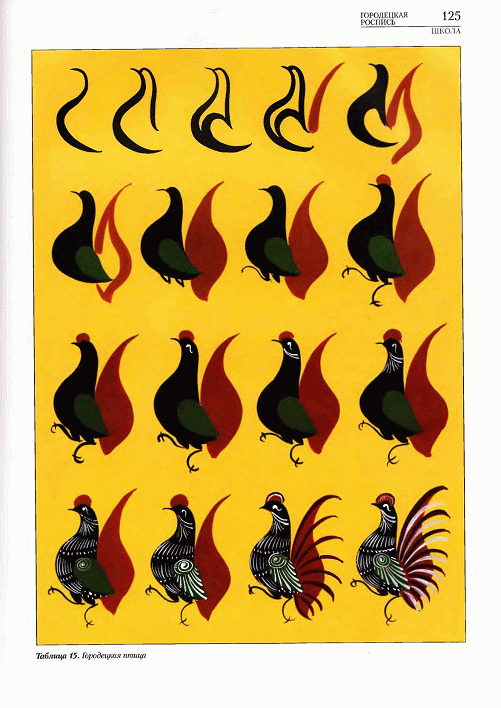 Муниципальное бюджетное образовательное учреждение дополнительного образования детей Центр детского творчества «Восход» городского округа Самара«Утверждаю»Директор МБОУ ДОД ЦДТ «Восход»городского округа Самара______________________Н.А. ЗиновьеваПринято на основании решенияпедагогического советаПротокол№___от__________2012гМетодическая разработка по теме исследования:«Азбука русской росписи»(виды традиционных росписей, основные элементы росписи)Автор составитель:педагог дополнительного образованияРомановская Алла ЛеонтьевнаСамара, 2012гСОДЕРЖАНИЕ.Вступление-------------------------------------------------------------3стр.Основная часть--------------------------------------------------------4-14 стр.традиционная роспись России;азбука народной росписи – основные элементы;Техника выполнения основных элементов;3.Заключение--------------------------------------------------------------14 стр.4. Список использованной литературы----------------------------15 стр.Вступление.Роспись - это «почерк» народа, его живой образный язык. Сохраняя традиционные предпочтения, роспись всегда отражает время. Поэтому она не может устареть. Роспись как один из видов народного искусства – с одной стороны, вроде бы демократична и проста, но с другой, требует большого пути познания.	Естественной «питательной» средой народного искусства является близость с бесконечно вдохновляющей родной природой. Важной приметой народного искусства является безупречное чувство мастерами материала. Дерево, глина – они сами подскажут эффект наибольшей выразительности. Народному искусству присуще чувство целостного восприятия, когда роспись по смыслу, цвету, масштабу соответствует его назначению и форме.	Примерно до середины тридцатых годов 20 века народное искусство называли крестьянским, точно определяя породившую его социальную среду. Крестьяне, живя на земле тяжелым трудом хлебопашца, радовались солнышку, вовремя подоспевшему дождю, обильному урожаю. И вот на прялках расцветала картина из цветов, птиц. Человеку свойственно стремление к красоте. Предметы, к которым прикоснулась рука художника, становятся произведениями прикладного искусства. Узор, украшение как бы «прикладывается» к предмету, делая его красивым, нарядным. Предметы прикладного искусства в первую очередь служат практическим целям и одновременно украшают наш быт, создают уют и настроение. Красота и польза в них уравновешены и гармонично дополняют друг друга.	В России почти не было таких мест, где люди с давних пор не занимались бы каким–либо прикладным искусством. Из поколения в поколение передавались секреты народного мастерства. Сидя при лучине долгими вечерами плели тончайшие кружева вологодские кружевницы. Мастера из Хохломы раскрашивали деревянные изделия золотыми и багряными красками. В старинном  Дымкове рождались удивительные игрушки. В Жостове подносы расцветали чудесными цветами.	Декоративная роспись неизменно заряжает нас оптимизмом. Самое ценное в декоративной росписи - это мощный импульс добра и радости.Традиционная роспись России.В территориально большой России существует множество видов росписи- очень разных на вид и по способу исполнения, и каждая достойна отдельного изучения.  Русские люди, всем сердцем любя родную сторонку и любуясь ею, издавна создавали простые предметы обихода, украшенные яркой нарядной росписью, в которой оживали любимые природные мотивы.Хохлома.Истинными произведениями искусства становятся эти предметы – красивые предметы удобной формы. К такому виду народного творчества относится «Хохлома».Искусство хохломской росписи родилось очень давно. Создатели этих предметов - крестьяне заволжских деревень Нижегородской губернии. Россия – страна лесов. Здесь из дерева рубили и избы и богатые хоромы. Богатое лесами заволжье особенно славилось мастерами обработки дерева. Издавна здесь из осины и липы здесь делали легкую и прочную посуду Крестьяне с утра до вечера работали в  мастерских – токарнях, где вытачивали деревянную посуду, игрушки. Выточенные изделия с нежной, слегка розоватой поверхностью обработанного дерева называют «бельем». Затем посуда покрывалась «золотой» краской – это олифа. Желтая пленка олифы похожа на золото.  Хохлома – большое старинное торговое село. В нем были красильни, склады и торговые ряды, где продавалась золотистые миски, ложки, поставцы. Это село дало название всему промыслу.Хохломские изделия продавали на ярмарках и базарах Городца, и на самой многолюдной ярмарке России – Макарьевской.Многоголосая пестрая ярмарка встречала гостей криками зазывал, музыкой и песнями. Крутились карусели, в балаганах выступали артисты. Отсюда вниз и вверх по Волге развозилась хохлома, по деревням, селам и городам России, добиралась до Азии, Турции, Индии. В конце 19-20 веков хохломской промысел заслужил всемирную славу.Хохломские изделия нарядные, дешевые можно было встретить и в крестьянской избе, и в жилище ремесленника. Современные хохломские мастера продолжают работать в данном промысле. Они радуют нас яркими красками, щедростью узоров и мастерством исполнения.Основная цветовая гамма хохломской росписи – желтый, красный, черный и зеленый. Хохломские узоры и похожи на живые растения, и не похожи. Художник в строении и форме растений показывает только самое заметное, или, как говорят, самое характерное. Самые затейливые узоры называются «кудрины». Травки превращаются в крупные кудри завитки, окруженные причудливыми цветами. Цветы и завитки всегда золотые, словно перья сказочной жар-птицы. 	Хохломские художники любят рисовать трехпалый листик, земляничку, смородинку, малинку, клубничку, крыжовник, рябинку. Один и тот же мастер никогда не напишет одинаково, он изменит чуть – чуть очертания, разбросает цветы и ягоды по другому, и тот же самый мотив заговорит по – другому. В этом разнообразии орнаментальных мотивов проявляется богатство творческого воображения художника, его мастерство и наблюдательность. Лист землянички может быть большим и маленьким, а ягодки – более круглыми или продолговатыми. Мастера вовсе не стремятся показать растения в точности такими, какими мы их видим в лесу. 	Хохломские изображения декоративны, они передают красоту живой жизни. Огненно- красный цвет ковша и золотое сияние узора вызывают ощущение жаркого пламени огня. На золотистых чашах изображены ярко красные ягоды смородины и нежно изгибаются листики и веточки. Ковш в виде птицы напоминает сказочную птицу, как жар горят ее причудливые перья, превращаясь в затейливые цветы и узоры.Узор из цветов, трав и ягод называется растительным орнаментом. Хохломские художники так и говорят: «Пишу под растительный орнамент». Видов этого орнамента в хохломской росписи несколько. Самый любимый  и стародавний их них - «травный орнамент». Это удлиненные, слегка изогнутые былинки, написанные по три, пять и более – кустиком. Травка обычно пишется красным и черным цветом.Реже встречается «животный орнамент», в основном это причудливые рыбки, которые переплетаются с причудливыми завитками.Горя ярким пламенем хохломские узоры, напоминают  людям о счастье свободы, о жаре любви к людям и о жажде к красоте.Городецкая росписьГородецкая роспись по дереву – знаменитый народный промысел Нижегородского края. Он получил развитие в 19 веке в заволжских деревнях по речке Узоле близ Городца, отсюда пошло название данной росписи. Большинство окрестных жителей, с давних времен, слыли искусными ремесленниками. Среди них встречались ткачи, кузнецы, но самый большой простор для деятельности был у мастеров по дереву - резчиков, столяров. В народе говорили, что «лес заволжанина кормит». Много ремесленников было занято изготовлением орудий труда. Особой известностью пользовались городецкие прялки, которые продавались на Нижегородской ярмарке. Их с удовольствием покупали благодаря забавным расписным картинкам. Со временем подобной росписью стали украшать лубяные лукошки, коробки для хранения пряжи, солонки и многие другие предметы быта. 	 Роспись, которая зародилась в Городце, трудно спутать с какой – нибудь другой, так велико ее своеобразие. Ни одно городецкое изделие не обходится без пышных гирлянд, букетов цветов, напоминающих розы, купавки, ромашки. Рисунки городецких мастеров получались легкими и прозрачными.Другой важной отличительной чертой городецкой росписи можно считать сюжетность. Мастера любили изображать прогулки кавалеров с дамами, лихих всадников, сцены чаепития, прях за работой, охотников в лесу и много других сцен из народного быта.Раньше городецкая роспись делалась яичными красками, которые наносились на предмет большими цветовыми пятнами, без предварительного контура, с преобладанием синих, красных, белых и черных цветов. В наши дни мастера перешли на масляную краску, сильно расширили цветовую гамму.Современные художники, как и прежде, расписывают всевозможные деревянные изделия. Это – декоративное панно, ларцы, разделочные доски, хлебницы, солонки, а также игрушки и детская мебель. 	 Особенности  растительной городецкой росписи: орнамент в городецкой росписи строится по законам симметрии,  роспись состоит из следующих элементов- простейшие элементы: дуги, капельки, спирали, штрихи, и более сложные – листики . кустики, розаны, купавки, бутоны, гроздь винограда.«Животный орнамент» представляет собой изображение птиц «волшебного сада»- это петух, павлин, кукушка, голубь, лебедь. Все птицы  с красиво изогнутым туловищем, черного цвета,  с причудливыми крыльями и хвостом. В написании городецких птиц в основном присутствует красный, черный, белый, зеленый и синий цвет. У павлина хвост изображен в виде веточек с листиками и купавками.  На крыльях птиц изображены завитки, капельки, волнистые и прямые линии. На красном, зеленом фоне белой краской.Цветы в городецкой росписи  рисуются в три этапа. В начале подмалевка – кистью круговым движением  рисуется круг, затем теневка – на тон темнее прорисовываются лепестки и заключительный этап- оживка, добавляются детали белой краской. Цветы в городецкой росписи рисуются с центром, в котором есть маленький центр, и только купавка и бутон рисуются со смещенным центром.Узор строится в виде гирлянды, веночка или  пирамидки. На прямоугольной форме строится по следующим схемам: с одним крупным цветком и несколькими мелкими, с двумя или тремя крупными цветами в сочетании с разным количеством мелких цветов. Сначала рисуется самый крупный цветок, затем цветы помельче, потом листочки, и в конце выполняется теневка и оживка.Листочки имеют различную форму, они обычно объединяются в группы из трех, пяти и более штук, как бы вырастающие из одного стебля. Центральный лист, как правило, всегда намного больше боковых. Нередко листочки в узоре присутствуют парами, в этом случае они обычно одинакового размера.Часто в городецкой росписи изображают коня. Величавость и грациозность коня выражается в плавности и ритмичности формы, в которой органично уравновешаны  красота и сила. Городецкого коня обычно рисуют черной краской. Вначале наносится изображение, похожее на большую каплю- это грудь и шея, затем наводят изображение перевернутой капли размером поменьше – это круп и задняя нога коня. После этого дописывают ноги и голову и, на заключительном этапе работы над контуром, прорисовывают гриву и хвост. После этого приступают к оживке, которая заключается в прорисовке сбруи и седла.Часто края изделия оформляются «украешками», рамками и отводками.. Это дуги, прямые и волнистые линии с капельками, точками, кружочками. Все элементы городецкой росписи рисуются сразу кистью, без предварительной прорисовки карандашом. Чтобы получить дугу красивой формы, ее начинают аккуратно прописывать кончиком кисти, едва касаясь поверхности, затем к середине дуги нажим усиливается. Кисть необходимо держать перпендикулярно.В городецкой росписи часто встречаются и сюжетные композиции. Сцены представлены в интерьере и на природе. Сколько поэзии,  красоты, сказочности в городецкой росписи.	ГЖЕЛЬ.Гжель – старинный гончарный район, возникший в 50 верстах от Москвы. Край этот был необычайно богат гончарными глинами. Поэтому едва ли не все население почти трех десятков окрестных деревень  и сел, занимались гончарным промыслом. Промысел существует почти пять столетий. Гжельские изделия всегда имели ярко выраженный характер, несли национальные черты. Гжельская роспись – это раскрашенный от руки рисунок.На протяжении столетий гжельские мастера изготавливали предметы обихода, крынки, квасницы, тарелки, чашки и.т.п. Из глины народные умельцы создавали настоящие рукотворные чудеса. Сюжеты и вдохновение они черпали из живой природы. Глиняная посуда расписывалась красивыми листьями,  цветами.Полюбилась нарядная посуда людям, и стали они ее ласково называть «Нежно голубое чудо – сказочная гжель». На весь мир прославили гжельские мастера свой любимый край. И по сей день, жив старинный городок Гжель. Трудятся там внуки и правнуки знаменитых мастеров, продолжают славную традицию, лепят и расписывают гжельскую посуду.Гжельские предметы цветут «колдовскими синими цветами», и действительно знаменитые синие цветы, листья и бутоны на белом фоне – исключительно гжельская традиция, которой не найдешь нигде в мире. Самобытный стиль росписи  кобальтом  (синей  краской)  от почти прозрачного светло-голубого  до насыщенного темно-синего цвета. Если мы рассмотрим значение цветов, использованных в данной технике, то узнаем, что синий цвет – цвет «густейшей ночи», дарующий зрению покой и отдых от яркого  солнечного  света.Синий и голубой – это влекущие к себе таинственностью цвета неба, льда, снежных гор. Голубой цвет- цвет  эмоциональности, цвет общения. Голубые тона производят впечатление легкости, и наконец белый цвет- цвет добра и удачи. «Поверить трудно: неужели, Всего два цвета? Чудеса!Вот так художники из Гжели  на снег наносят небеса».Самый излюбленный узор  гжельская роза. Иногда она изображена крупно. Широкими мазками, а иногда  написана тоненькой кисточкой. Роспись самого цветка начинается с середины, затем наносятся два мазка слева и два мазка справа.Часто изображаются сказочные  птицы и животные. Птица один из любимых мотивов гжельских мастеров. Их изображают в разных позах – стоящими, сидящими, клюющими и порхающими.Мазок «капелька» лежит в основе многих узоров и мотивов. Название связано с внешним видом, который напоминает дождевую капельку. Капелькой изображают листочки. Веточки и лепестки многих цветов. Очень красиво смотрятся капельки, расположенные с одной или двух сторон от стебля, особенно если их размер меняется.Мастера Гжели часто применяют необычный мазок - «мазок на одну сторону»  или «мазок тенями».  В нем виден постепенный переход от светлого к темному. Этот мазок представляет особую трудность, это особый тональный мазок, в котором  отчетливо  виден переход от темного к светлому оттенку синего цвета. Очень важным для получения хорошего мазка является правильное распределение краски по кисти – к краю ее должно быть больше, а к середине меньше. Знакомство с традиционным русским художественным промыслом – «Гжельская керамика» надо начинать с освоения простых элементов росписи (прямые линии различной толщины, точки и сеточки). Сеточка – это орнамент, а орнамент – это, прежде всего, ритм. Ритм создается чередой повторяющихся мотивов.Общие принципы построения орнамента – повтор, чередование, инверсия, или обратное расположение узора, симметрия.Гжельские мастера всегда помнили о законах композиции. Прежде  всего,  это целостность – это главный общий закон искусства. Он характеризует всю работу в целом, когда форма предмета сочетается с орнаментом. Всегда надо помнить, что роспись – жанр прикладного искусства: оно не существует самостоятельно, а всегда  прикладывается к декорируемой поверхности.ЖОСТОВСКАЯ РОСПИСЬЦветы на лугу, в саду, на городской площади, в букете на столе – это чудо природы. В народных преданиях и легендах цветы наделяют колдовской силой. Там они способны указывать путь, помогать преодолевать преграды, защищать от невзгод, оживлять  и т.п.Совершенство форм, простых и сложных, изящество линий, разнообразие красок, то ярких, зовущих, то приглушенных – эти свойства цветов дарят нам наслаждение и радость, чаруют нас красотой и неожиданностью. Цветы прекрасны, их размер, соотношение частей, основная окраска, форма,  недолговечны, и многие вянут почти сразу, как их сорвали.                                                                                             Продлить цветение, остановить прекрасный миг расцвета, заставить изменчивую  красоту постоянно сопровождать человека – разве это не задача искусства. Так появляются изображения цветов на картинах, на тканях, вазах и подносах. Нарисованные цветы оживляют предметы быта, это декоративно-прикладное искусство.Русские народные росписи удивительно разнообразны. Это объясняется особенностями расписываемого материала – дерево, фарфор, металл.Жостовская роспись- это цветы на подносе. Первые известные в России подносы были либо из олова, меди или латуни. Они были круглыми, овальными, квадратными иди прямоугольными с фигурными краями.Жостовские подносы в основном сделаны из металла, расписаны цветами и покрыты несколькими слоями лака. Этот промысел зародился сто лет тому назад в небольшой подмосковной деревушке Жостово. С тех пор многое изменилось. Мотивы на подносах стали богаче и красочнее. Художники используют игру света на лаковой поверхности.Искусство – это прежде всего язык, способ проявления чувств и знаний  о мире.Как всякому языку, языку живописи надо учиться. Жостовские живописцы пишут букеты удивительно быстро. Во время работы поднос постоянно вращают на коленях, чтобы видеть роспись со всех сторон. Жостовская роспись не допускает небрежности. Нужен верный глаз, чтобы не ошибиться в размере и цвете. Надо знать какие краски надо смешивать, чтобы получить  нужный цвет. Недаром говорится у живописца «ум в пальцах».Прелесть жостовской росписи заключается также в том, что она каждый раз рождается заново. У художника нет букета перед глазами, он сочиняет прямо на подносе - «думает кистью».Такое творчество называют импровизацией.Техника жостовской росписи не проста и чаще всего делится на шесть этапов.Вначале художник наносит замалевок. Широкой кистью в неполную силу краски, очень обобщенным пятном, он рисует силуэты будущих цветов и листьев, определяя их размер, соотношение частей, основную окраску, форму и расположение на подносе.Полученное изображение пока еще плоско, в нем нет видимой глубины и объема. Оно блекло, так как каждый мотив сделан одним цветным тоном, без игры оттенков и света.                                                                                                               Второй этап росписи – тенежка (выправка).На светлых местах цвет изменяют на более яркий, иногда он плотнее и ярче. На наших глазах из плоского цветового пятна возникает не только объем, но белесые тона оживляются зелеными, синими, желтыми и красными, краски начинают как бы светиться.Третий этап росписи – прокладка или перемалевка. Цветы, плоды и листья, возникая из бликующего фона предмета, словно приобретают ощутимую плоть и в тоже время связываются в целое легкой объединяющей дымкой. Четвертый этап – бликовка. Блики, пробела и оживки, разложенные на выступающих частях цветов, усиливают игру света. С одной стороны, они как бы подчеркивают объемность росписи, а с другой стороны подчиняют все изображение условной орнаментальности. Бликовка очень важна для жостовской росписи. Блики подчеркивают форму растений.Завершающие этапы росписи – привязка и чертежка- очень похожи и часто делаются вместе. Вводя тонкие травки, стебельки, усики между цветами и листьями, смягчаются переходы от росписи к фону, как бы привязывают ее к предмету. После привязки приступают к чертежке, длинной кистью очень легкими и быстрыми касаниями очерчивают загибающиеся лепестки, рисуют прожилки в листве, «садят» семена в чашечках цветов.Края подносов украшают орнаментальными рамками. Они бывают довольно затейливы по узору и сочетаются с характером росписи подноса. Чаще всего они выполнены изящной линией.Жостовские мастера рисуют на подносах цветы, лучше всех фантазии поддается роза. Сейчас мастера стали вводить новые мотивы – сирень, лилии, бессмертники и другие цветы.Неувядающее искусство жостовской росписи надолго сохраняет прекрасный миг природного расцвета. ТЕХНИКА ВЫПОЛНЕНИЯОСНОВНЫХ ЭЛЕМЕНТОВ НАРОДНОЙ РОСПИСИ.     	Как своеобразен и оригинален и каждый вид народной росписи. Бесконечная прелесть этого искусства как раз в том, что нет предела выразительным его  возможностям  при использовании малого набора элементов и композиционных решений.   	 Основные элементы каждой росписи – капельки, серпики, усики, штришки.Работа начинается  с приготовления краски. Она должна быть доведена до нужной консистенции. Для этого разведите краску водой в небольшой формочке. В первом случае обмакните кисть в краску и сделайте пару штришков по палитре, чтобы «подснять» краску. Во втором – движением вперед- назад загрузите кисточку краской и также заострите конец. Теперь кисть готова к работе. Все  элементы  выполняйте движением кисточки «на себя». Пытаясь выполнить тот или иной прием, элемент, не отчаивайтесь, если он не удается сразу. Вы должны помнить, что количество переходит в качество и что один из секретов ремесленного труда, что рука «умнее» головы. Ведь человек имеет механическую память. Но чтобы это произошло, чтобы кисточка стала «продолжением» вашего пальца, нужно бесстрашно и старательно упражняться. Тогда обязательно наступит счастливый момент постижения мастерства.  Проверьте, соблюдаете ли вы следующие правила:Перпендикулярна ли кисточка рабочей поверхности?Какова консистенция краски (д.б. не густая и не жидкая);Набираете ли вы краску на кисть движением вперед – назад, чтобы равномерно наполнить ее;Заостряете ли кончик кисточки?Не мешают ли лишние волоски на кисточкеКАПЕЛЬКА.      Использование в росписях капельки  так многообразно, что, сколько бы не представлялось вариантов, все будет мало. Она встречается в любой росписи Палехе, Гжели, Жостовской росписи, Городецкой и, конечно же, в Хохломе.      Капелька может быть прямой или с поворотом, изогнутой. Про такую вытянутую капельку говорят, что она выполнена примакиванием. Ее называют «прижимкой». А в Городце ряд  капелек называют «ляпочками».  Капелька универсальна: она может быть мелким второстепенным элементом приписки, оживки, отделки, а может быть самостоятельным элементом, как например хохломская травка или городецкие веерные листья.   	 Чтобы выполнить элемент «капелька», обмакните круглую беличью кисть №2 в краску, заострите ее кончик. Проведите кончиком кисточки по поверхности тонкую линию, а затем наклоните кисточку на себя, одновременно придавливая, пока она не ляжет на поверхность почти до железного основания – «пятки». Как и все прочие, элемент «капелька» выполняется очень быстро. Тут кисточка ведет себя как ванька-встанька: упала и поднялась.Прямая капелька  выполняется движением на себя. Размер капельки зависит от силы нажима.Капелька  изогнутая выполняется как и прямая капелька, но с небольшим изгибом. Из таких капелек получаются различные бордюрные орнаменты. Также из изогнутых капелек можно сделать травный кустик или лист.Путем наложения капельки с правым поворотом на капельку с левым поворотом получаются листики.ТЕХНИКА РИСОВАНИЯ ЛИСТИКА.Листок широко используется в городецкой и хохломской росписи. Выполняя этот элемент, особенно в два цвета, понимаешь суть названий росписей – мазковые, маховые.Действительно, одним махом получаются кустики сочной остроконечной  «ботвы»: легла кисть на поверхность, прильнула к ней на миг, приподнялась и вильнула хвостиком.Попробуйте сделать листик круглой беличьей кистью №2, 3. Начинайте прием, как капельку. Приподнимаясь, кисть не уходит с поверхности вверх, а протягивается по ней вниз, влево или вправо, только тогда движение плавно завершается.Чтобы получить двухцветный мазок, на одну сторону кисточки подхватите краску одного цвета, а на другую – второго.Двухцветный мазок можно дополнять светлой штриховой оживкой. Прием листок в соединении с приемами «штрих» и «капелька» дает  всевозможные варианты листьев.ТЕХНИКА РИСОВАНИЯ ДУГИ.Оборки на платьях городецких барышень, края лепестков купавок, хохломские цветы и многие другие детали росписи не обойдутся без этого элемента, любовно называемого мастерами «серпик» или «скобочка».  Дуга может быть простой и фигурной, крутой или пологой. Возьмите для начала круглую колонковую кисть №1 с острым кончиком. Начиная с волосяной, направляйте кисточку вниз, слегка нажимайте. Когда самый сильный нажим придется на крайнее нижнее положение, кисточка как бы сама захочет подняться на повороте вверх.Завершите движение волосяной, плавно отрывая кисточку от поверхности.Виды дуг: круглая, пологая, фигурная, многолослойная, скобаТЕХНИКА РИСОВАНИЯ УСИКА, ШТРИХА И ТОЧКИ.Такие мелкие графические элементы, как усик и штрих лучше всего выполнять  кисточкой для контурной работы: беличьей или колонковой №1 с острым концом.Обычно усик, если он только декоративно не закручивается, как, скажем, у виноградной лозы, сочетается с другими элементами: капельками, точками и штрихами.  «Поставить последнюю точку» - это правило применимо и в росписях. Часто именно ее, последней, не хватает внутри какого- либо цветка или где-то для полной выразительности и завершенности. 	Особенно эффектно выглядит россыпь точек, сходящих на нет, выполненная деревянным концом кисточки. Используя кисти разных размеров, можно получать точки побольше и поменьше. Краска не должна быть густой, а то точка получится выпуклой. Хотя в некоторых случаях для достижения особых эффектов как раз добиваются именно этого результата(«жемчуг» на кокошниках и т.п.)Усик. Самый изящный элемент, усик, выполняется самой тонкой кистью.Штрих. Это даже не элемент. Он  создает  «тень», подчеркивая какую-то деталь, или заполняет пространство. Штриховка часто используется в хохломской «кудрине», а также для украшения ягодок.Точка. Хорошо россыпь точек смотрится вдоль усика, такой прием чаще всего используется в хохломской кудрине. Вереница точек, сходящих на нет, украшает городецкие листики и цветы.ТЕХНИКА ВЫПОЛНЕНИЯ ЦВЕТНОГО ЗАМАЛЕВКА.Это один из приемов многих росписей. Цветной замалевок (подмалевка), выполняемый на начальном этапе работы в живописной технике, придает объем цветам листьям, птицам, фигурам и т.п.Одним движением кисточки получается ровный кружок любого размера. На стадии замалевка поверхность с будущим городецким букетом напоминает манеж, где клоун подкидывает разноцветные шарики.Возьмите круглую беличью кисть №3. Представьте на рабочей поверхности циферблат и, начиная как бы от восьми, поворачивайте кисточку по часовой стрелке, максимально расплющивая ее. При этом вы одновременно должны прокручивать кисточку между пальцами. На повороте около «трех» ослабьте нажим и завершите движение, вернувшись в исходное положение.ТЕХНИКА ВЫПОЛНЕНИЯ  РАБОТЫ ТЫЧКОМ.«Тычки» мастера изготавливают сами. Сделать его можно следующим образом:слегка затупить при помощи мягкой наждачной бумаги один из концов зубочистки и намотать на него немного хлопчатобумажной ваты. Идеальный тычок при плотно намотанной вате.Разведите на палитре краску пожиже и захватите ее на тычок ввинчивающим движением слева направо, тычок должен быть параллелен палитре. Короткими, аккуратными штампующими движениями нанесите краску на рабочую поверхность. Держите тычок как кисть, перпендикулярно поверхности. Тычком можно быстро и интересно окрасить всю поверхность изделия.Тычок, выполненный скрученной полоской ткани, демонстрирует интересный результат. Ткани разной фактуры: марля, вельвет. Более рыхлая ткань делает тычок ажурным. Такой тычок называется «шахмастка». Заключение.Народное искусство более остальных видов творчества  доступно и понятно детям, так как оно яркое и немного сказочное. Доступная технология народной росписи обеспечивает большую популярность, учащиеся могут проявить свое видение мира. Как язык музыки рождается из семи нот, так и язык росписи привычен и знаком, состоит из линий, мазков, завитков, травинок, цветов и сказочных птиц.Образы веют загадочностью, непостижимой сказкой детских снов.  	Народное искусство тем ценно, что каждый раз, создавая одну и ту же вещь, мастер вносит что-то новое в узор, да и форма не может получиться каждый раз абсолютно одинаковой, а это значит, что имеет место проявления творчества и фантазии.	Народная роспись обладает огромной силой эмоционального воздействия и является хорошей основой для формирования духовного мира, она несет в себе понятное содержание, которое в простых формах раскрывает перед детьми красоту и прелесть окружающего мира.Список использованной литературы.  1. ВеличкоН.   Русская роспись  М.АСТ-ПРЕСС ,2010;  2. Жегалова С.Г  Хохлома. М.1991;  3. Попова О.С.  Русские художественные промыслы.4. Шпикалова Т.Я.  Народное искусство на уроках декоративного рисования. М.1986.5.Бедник Н.И. Цветы на подносе. Ленинград.1986.Муниципальное бюджетное образовательное учреждение дополнительного образования детей Центр детского творчества «Восход» городского округа Самара«Утверждаю»Директор МБОУ ДОД ЦДТ «Восход»городского округа Самара______________________Ф.В. ГородецкаяПринято на основании решенияпедагогического советаПротокол№___от__________2014гМетодическая рекомендация  по теме:«Модернизация дополнительной общеразвивающей программы с учетом введения в нее основных требований ФГОС и Закона «Об образовании РФ»Автор составитель:педагог дополнительного образованияРомановская Алла ЛеонтьевнаСамара,2014г           « Когда творим мы чудеса,                                                          Порой не  сознавая,                                                           Мы вносим в детские сердца                                                          Крупинки радости и смеха и тепла,                                                          Мы учим видеть и ценить                                                          То, что другие не замечают                                                          Мы вносим в мир прекрасные дела                                                         Тогда , когда творим мы чудеса»                                                                                              А.А. КиселеваВсе, кто выбрал профессию педагога дополнительного образования, обязаны  помнить, что  дополнительное образование детей направлено на формирование и развитие творческих способностей детей на удовлетворение  их индивидуальных потребностей, а также обеспечивает адаптацию детей и подростков к жизни.  Мы должны научить детей в простом  видеть прекрасное и самому уметь творить прекрасное. А для этого мы  педагоги, обязаны  совершенствовать свою образовательную деятельность.В настоящее время появились  нормативно-правовые документы, регламентирующие работу по дополнительным общеразвивающим программам.В новых федеральных документах: Законе «Об образовании в РФ» говорится, что «При реализации программ используются различные образовательные технологии, в том  числе дистанционные образовательные технологии и электронные.» [статья 13].В федеральном документе – Приказе Минобрнауки РФ «Об утверждении Порядка организации и осуществления образовательной деятельности по дополнительным образовательным программам» говорится, что «Организации, осуществляющие образовательную деятельность, ежегодно обновляют дополнительные общеобразовательные программы, с учетом развития науки, техники, культуры, экономики, технологий и социальной сферы» [статья 11].В региональном  документе – Концепции развития дополнительного  образовательных услуг образования  детей в Самарской области до 2015г  представлено, что для расширения сферы образовательных услуг необходимо «Разработка инновационных  образовательных программ, в том числе интегрирующих различные области знаний и  обеспечивающих гибкость, вариативный характер дополнительного образования. Создание новых программ, нацеленных на развитие духовно-нравственных качеств личности, повышение культурного потенциала региона» [з.3].В настоящее время в дополнительном образовании существуют два типа программ: общеразвивающие  и предпрофессиональные. Предпрофессиональные  это программы ДШИ и спортивных школ.Программы, реализуемые в нашем Центре являются общеразвивающими. Все программы Центра называются Единой образовательной дополнительной  программой.Виды программ:Авторские;Модернизированные (это когда в типовую программу педагог вносит свои изменения и дополнения);Типовые;Адаптированные (это программы для воспитанников с ограниченными возможностями);Общеразвивающая дополнительная программа включает в себя следующие структурные элементы:Титульный лист. указывается наименование образовательного учреждения;где, когда и кем утверждена программа;какая по счету редакция программы утверждается;название программы;возраст детей, на которых рассчитана программа;срок реализации программы;Ф.И.О. должность автора программы;название города, в котором реализуется программа;год разработки программы;Пояснительная записка:направленность программы;новизна, актуальность, педагогическая целесообразность;цель и задачи программы;отличительные особенности от уже существующих программ;сроки реализации программы;формы и режим занятий;ожидаемые результаты и способы их результативности;формы подведения итогов реализации программы;Учебно-тематический план и календарно-тематический план:перечень разделов и тем;количество часов по каждой теме с разбивкой на практические и теоритические часы;Содержание  общеразвивающей программы:      Отразить краткое описание тем и занятий, их реализация на практике;Методическое обеспечение программы:разработки занятий, бесед, праздников;дидактические и лекционные материалы;Список использованной литературы.	Из опыта своей работы могу сказать, что анализ  результатов образовательной деятельности, проведенный в 2013 учебном году на основе наблюдения (тестирования, анкетирования и т. п. методами) показал, что, существуют в моей  образовательной деятельности как позитивные результаты  исследования:-обучающиеся  принимают активное участие в выставках и фестивалях различного уровня, показывают хорошие результаты;-у детей есть заинтересованность  в обучении в данном объединении;-у детей есть возможность самореализовываться;так и  недостатки: - обучающиеся,  пока не владеют проектно-исследовательскими          технологиями;-   у обучающихся не достаточно развиты  познавательные учебные действия; - в образовательном процессе  недостаточно реализуются  современные образовательные технологии;-    в образовательном процессе не хватает разнообразия форм и методов преподнесения материала;  	 На основе проведенного анализа, выявленных недостатков и  противоречий  я сформулировала существующую профессиональную проблему: Общеразвивающая дополнительная программа детского объединения «Радуга» не отвечает современным требованиям, устарели в ней задачи, ожидаемые результаты, контрольно-оценочные блок, а также содержание.Для решения  проблемы была поставлена цель - модернизировать программу с учетом новых нормативных документов, регламентирующих образовательную деятельность в дополнительном образовании.Особое внимание следует обратить на Контрольно-оценочный блок.Контроль деятельности по общеразвивающей дополнительной программе предполагает :1.Определение базового объема  знаний;2.Осуществление личностно-ориентированного подхода;3.Проявление творчества и самостоятельности;Особенностью  обучения в дополнительном образовании можно считать практическую  деятельность, ориентацию не только на усвоение знаний, сколько на способность его применения, использования в практике. Поэтому технологии оценивания индивидуальных достижений учащихся  ориентированы на созданный им  самостоятельный продукт, имеющий прикладную ценность.Аутентичное оценивание (истинное, настоящее, подлинное) ориентировано преимущественно на практические результаты учащихся, стремлении к самосовершенствованию и личностному росту. Это  создание «Тетради успешности» или «Портфолио достижений воспитанников».В «Тетрадь успешности» вносятся достижения воспитанника- участие в конкурсах и фестивалях различного уровня.Критерии оценки: Участие  в выставках  международного, всероссийского, областного, городского уровня оцениваются в 5 баллов;Участие  в выставках   областного, городского, районного уровня оцениваются в 4 балла;Участие в выставках только учрежденческого уровняоцениваются в 3 балла;Проводится анализ результатов по следующим позициям:1.Положительная динамика;2.Отрицательная динамика;3.Отсутствие изменений ;Затем делается вывод.Методика определения креативного мышления по Торренсу:Дети дорисовывают незаконченные рисунки, затем идет обработка результатов по оценки 5 показателей ,  ключ к тексту показывает насколько развито у детей креативное мышление.Проводится педагогическая диагностика по ключевым точкам учебного материала, которые обеспечивают учащимся успешное освоение материала и  творческая реализация его в готовом продукте.Этапы диагностики:1.Предварительный этап. Проводится в начале учебного года или в начале изучения нового раздела программы, для выявления уровня знаний учащихся Формы: Беседа, тестирование, опрос.2.Текущая проверка. В процессе усвоения каждой изученной темы, даются задания  и определяется уровень знаний по качеству его исполнения.3.Повторная проверка. Параллельно с изучением нового материала, учащиеся повторяют материал, изученный  ранее.4.Итоговая проверка.  Это задания , в которых можно определить уровень ЗУН и творческого проявления на всех этапах реализации общеразвивающей дополнительной программы.В рамках всей контрольно-оценочной работы прежде всего оценивается умение воспитанников применить полученные ЗУН в творческой работе.При оценке  работ обучающихся учитываются:степень  внесения творческого замысла;самостоятельность;индивидуальные качества учащегося;Изменения в ресурсном обеспеченииДидактическое обеспечение: наглядные пособия, раздаточный материал достаточной комплектности и качества;Научно-методическое обеспечение: разработка сценариев интегрированных занятий и конспектов уроков с применением современных технологий,  выступление на педсоветах и мастер-классы;Кадровые ресурсы: педагог, прошедший инвариативный учебный блок: «Основные направления региональной политики в контексте модернизации российского образования», посещающий обучающие семинары и мастер-классы, занимающийся самообразованием. ЗаключениеВ результате   модернизации общеразвивающей дополнительной программы:1.Программа будет отвечать нормативно-правовым документам – современным требованиям;2.Мы получим творческую личность, умеющую проявлять свою фантазию, реализовывать в готовом продукте свои задумки;3.Существенно повыситься  мотивация и интерес к изучению материала;4.Учащимся  предоставится  возможность самостоятельного движения в изучаемом материале;Список использованных информационных источниковИспользованные источники:Нормативно-правовая база:1.Приказ Минобрнауки РФ «Об утверждении Порядка организации и осуществления образовательной деятельности по дополнительным образовательным программам» ;2. Концепции развития дополнительного  образовательных услуг образования  детей в Самарской области до 2015г  ;3. Закон «Об образовании в РФ»;4.Федеральные Государственные образовательные стандарты.Основная литература:1. Инновационные образовательные технологии в системе дополнительного образования детей. - Калининград, 20102.Железнова Л.Б..- Результативность образовательной деятельности в сфере дополнительного образования»3.КаргинаЗ.А. Мониторинг в дополнительном образовании детей /Внешкольник,-2009№1-с.15-204. Дополнительные образовательные программы. - http://www.edu.spbu.ru/index.php/uchebnaya-deyatelnost/studentu-slushatelyu/dopolnitelnye-obrazovatelnye-programmyДополнительная литература:1.Свободная энциклопедия- ВикипедиЯ;2. Краткий словарь психологических терминов.ПРИЛОЖЕНИЕОбщеразвивающая дополнительная программа включает в себя следующие структурные элементы:Титульный лист. указывается наименование образовательного учреждения;где, когда и кем утверждена программа;какая по счету редакция программы утверждается;название программы;возраст детей, на которых рассчитана программа;срок реализации программы;Ф.И.О. должность автора программы;название города, в котором реализуется программа;год разработки программы;Пояснительная записка:направленность программы;новизна, актуальность, педагогическая целесообразность;цель и задачи программы;отличительные особенности от уже существующих программ;сроки реализации программы;формы и режим занятий;ожидаемые результаты и способы определения их результативности;формы подведения итогов реализации программы;Учебно-тематический план и календарно-тематический план:перечень разделов и тем;количество часов по каждой теме с разбивкой на практические и теоритические часы;Содержание  общеразвивающей программы:      Отразить краткое описание тем и занятий, их реализация на практике;Методическое обеспечение программы:разработки занятий, бесед, праздников;дидактические и лекционные материалы;Список использованной литературы.Муниципальное бюджетное образовательное учреждение дополнительного образования детей Центр детского творчества «Восход» городского округа Самара«Утверждаю»Директор МБОУ ДОД ЦДТ «Восход»городского округа Самара______________________Ф.В. ГородецкаяПринято на основании решенияпедагогического советаПротокол№___от__________2014гСценарий - план праздника «ГОРОД МАСТЕРОВ»Автор составитель:педагог дополнительного образованияРомановская Алла ЛеонтьевнаСамара,2014Цель: Воспитывать у детей любовь к труду, интерес к делу, которым занимаются, объединить детский коллектив. Предварительная работа: Дети готовят свои поделки для выставки, разучивают поговорки о  труде и описание своей работы.Разучить песню «Всегда найдется дело» сл. М.Ивенсен, муз. В.Тугаринова. Заранее разучить с ребенком стихотворение «Все для всех».На столах стоят работы детей, класс украшен различными росписями.Ведущий: Наш сегодняшний праздник посвящен труду. Если труд приносит человеку радость, удовлетворение, он занимает большое место в его жизни. Благодаря труду людей, богатеет и становится сильной не только страна , но и душа человека.Звучит веселая музыка, вбегают скоморохи и начинают зазывать всех на праздник мастеров. ( На скоморохах разноцветные рубашки, подпоясанные кушаками и конусообразные шапки)Скоморохи: Дорогие наши гости, жители Города Мастеров, приглашаем вас на праздник! А чтобы городские ворота открылись, отгадайте нашу загадку:Две сестрицы  - две…(руки)Рубят, строят, роют,Рвут на грядке сорнякиИ друг дружку моют.Месят тесто две …(руки)Левая и правая,Воду моря и рекиЗагребают, плаваяДети проходят в класс. Ведущий: А теперь аукцион пословиц о труде. Кто больше назовет пословиц о труде.Работай, пока руки гнутся.Где работают, там густо, а в ленивом доме пусто.Много спать - добра не видатьКто пахать не ленится , у того хлеб родится.Была бы охота, заладится всякая работа.Кисть писать - мастерство казать.Маленькое дело - лучше большого бездельяГлину не мять - горшков не видать.Скоморохи вручают призы детям, назвавшим большее число пословиц и приглашают детей поиграть в игру «Вещи – загадки».Каждый ребенок описывает вещь которую сделал , а другие должны угадать о какой работе идет речь.Например: Сделана из дерева, расписана синими цветами на белом фоне, нужна для резки овощей и хлеба (разделочная доска, расписанная под гжель)Это изделие можно повесить на стену, оно украсит комнату, на ней нарисованы ягоды на желтом фоне (панно хохломской росписи)Это изделие черного цвета сделано из папье-маше , расписано красивыми полевыми цветами (тарелка из папье-маше раписанная жостовской росписью)Это изделие сделано из глины, имеет рожки, можно поставить для красоты, можно играть, расписано колечками, кружочками и линиями (дымковская игрушка «Олешек») и т.п.Чья работа понравится больше всех, то и аплодисменты громче.Скоморохи:  Дорогие мастера! Соревновались вы в уменье	, а теперь посоревнуемся в веселье!Исполняется песня «Всегда найдется дело» сл. М.Ивенсен, муз. В.Тугаринова. Веселые конкурсы:Сочините частушку, которая начиналась бы словами «Если б я …»Представьте, что многие животные решили стать вежливыми и при встрече здороваться, придумайте и покажите, как могли бы приветствовать друг друга: Крокодилы;Жирафы;Львы;Собаки;Пофантазируйте и изобразите движениями и мимикой:Горячий утюг;Телефон;Чайник; Будильник;Ведущий: Ребята, каждый труд важен и почетен. Для трудолюбивого человека всегда найдется дело. Ребенок читает стихотворение:«Все для всех»  Ю.ТувимКаменщик строит жилище,Платье - работа портного.Но ведь портному работать Негде без теплого крова.               Каменщик был бы раздетым,               Если б умелые руки               Вовремя не смастерили              Фартук, и куртку, и брюки.Пекарь сапожнику к срокуСшить сапоги поручаетНу, а сапожник без хлебаМного ль нашьет, наточает?              Стало быть, так и выходит:               Все, что мы делаем, - нужно,               Значит, давайте трудиться                 Честно, усердно и дружно!  Ведущий: Наш праздник подошел к концу. Хорошо, что в нашем объединении все дети заняты любимым делом. И не зря в пословице говорится: « Дело мастера боится».Литература:1.Бесова М.А. Шутки, игры, песни соберут нас вместе. Ярославль, 2000.2. Романова С.В. Детские развлекательные программы. М. 2001.3.Рябцева И.Ю. Приходите к нам на праздник. Ярославль, 2000.Муниципальное бюджетное образовательное учреждение дополнительного образования детей Центр детского творчества «Восход» городского округа Самара«Утверждаю»Директор МБОУ ДОД ЦДТ «Восход»городского округа Самара______________________Н.А. ЗиновьеваПринято на основании решенияпедагогического советаПротокол№___от__________2013гСценарий - план семейного праздника «Родительский день».Автор составитель:педагог дополнительного образованияРомановская Алла ЛеонтьевнаСамара,2013гЦель: - Укрепление семейных уз через совместное проживание праздника;           - воспитывать уважение к семье, дому;          -вовлечение родителей в творческие начинания детей.Оформление:   фотовыставка с семейными фотографиями, плакаты с пословицами о семье, выставка семейных творческих работ.Подготовительная работа: Разучить с детьми стихотворения, разнести пригласительные билеты родителям.Ход праздника: Ведущий: Добрый день вам и поклон, гости дорогие.                  Собрались со всех сторон все вы как родные.                   Я смотрю на ваши лица – хорошо отрадно мне                   Будто я в большой и дружной, и приветливой семье!Семья – начало всех начал. Из всех человеческих отношений семейство - самое древнее и самое великое. Семья- это дом, это муж и жена, родители и дети, бабушки и дедушки. Это любовь и забота, труд и радости, это привычки и традиции.Ребенок:    Моя семья, моя святая                   Ко мне в наследство перешла,                   В ней доброты на всех хватает                   На всех хватает в ней тепла                   Моя судьба, моя гордыня,                   На весь оставшийся мне век                   Ты подарила мне не имя,   Ведущий: задание «Твоя родословная»   Вопросы к детям, родители могут дополнять.Кто были ваши предки?Известны ли вам имена прадедов, прабабушек?Сколько детей у ваших дедушек и бабушек?Традиции вашей семьи?День рождения ваших родителей?Ведущий: Человеку нужен дом,                     Остальное все –потом.Ребенок 1: Я бы в этом доме жил,                  Я бы друга пригласил,                  Человеку нужен друг,                   Как Геку нужен Чук,                   А когда бы друг пришел                   Я бы стул ему нашел.Ребенок 2: В доме нужен венский стул                  Чтоб служил , как верный мул.Ребенок 3:  В доме нужен попугай,                    Чтоб ругался невзначай,                    Скатерть белая нужна,                    Кошка рыжая - княжна.   Ведущий:  Человеку нужен дом,                      Остальное все – потом.Сейчас конкурс на лучшее изображение дома своей мечты.( вызываются родитель и ребенок) Вручаются призы.Ведущий:  Создать семью нелегко, а сохранить еще труднее. Беды, радости бывают в каждой семье, но достойно разрешить многие конфликты нам удается не всегда. Именно этому учат нас русские пословицы.1.Дом вести- не рукавом трясти.2.Когда семья вместе и сердце на месте.3.Дом красив не углами, а пирогами.4.Без корня и полынь не растет.Ведущий:  Сейчас каждая семья получит конверт с набором слов, из них нужно составить пословицу. (Проводится конкурс)Ведущий: Каждая семья талантами красна. Предлагаю показать , что вы умеете делать. (Семье показывают свои творческие работы , и рассказывают как их сделали) Ведущий: Многим секретам мастерства нас научили наши бабушки и это стихотворение посвящается им.Ребенок:    Волос ее прядки пушистого снега белее,                    И ласковый голос у бабушки строгой моей,                    То слышен он в доме, то возле сестренке в саду                    Я бабушку нашу по голосу сразу найду,                    Хлопочет бабуля, никак не присядет с утра                    Вчера постирала сегодня ей гладить пора,                   « Ах, как я устал!»- скажет папа. Я еле живой!                    И мама устало присядет, вернувшись домой…                    И старшие сестры вздохнут:- Поскорей бы в кровать.                    Лишь бабушка наша не хочет никак уставать. Ведущий: Наши дети многому научились, работая в объединении «Радуга»И сейчас они подарят своим родителям подарки, сделанные своими руками.   (Дети дарят свои поделки) Ведущий: Наш праздник подходит к концу. Где бы  мы ни были, мы всегда возвращаемся домой. Постарайтесь чаще делать своим родным приятное. И тогда в вашем доме будет тепло и взаимопонимание.Пусть радость будет в вашем доме, и жаркий огонь горит в семейном очаге.( Все приглашаются на чаепитие)    Литература:1.Бесова М.А. Шутки, игры, песни соберут нас вместе. Ярославль, 2000.2. Романова С.В. Детские развлекательные программы. М. 2001.3.Рябцева И.Ю. Приходите к нам на праздник. Ярославль, 2000.Муниципальное бюджетное образовательное учреждение дополнительного образования детей Центр детского творчества «Восход» городского округа Самара«Утверждаю»Директор МБОУ ДОД ЦДТ «Восход»городского округа Самара______________________Н.А. ЗиновьеваПринято на основании решенияпедагогического советаПротокол№___от__________2012гСценарий - план открытого урока«Светлое Христово Воскресение»с использованием ЭОРАвтор составитель:педагог дополнительного образованияРомановская Алла ЛеонтьевнаСамара,2012гЦель: Способствовать духовно-нравственному воспитанию детей, знакомить их с пасхальными обрядами, воспитывать уважение к русской культуре и национальным православным традициям.Предварительная работа: Изготовление яиц из папье-маше, подготовить воспитанника для чтения стихотворения о Пасхе.Материал для занятия: образцы расписанных яиц, гуашь, кисточки, баночки для воды, салфетки, тарелочки для яиц.Использование ЭОР: сайт-www. pravoslavie. ru/pasha. htm    (картинки) сайт-  «Роспись пасхальных яиц» Ход урока.Педагог: Немало на Руси праздников, но самый большой и почитаемый Пасха. Этот главный христианский праздник, посвященный он чудесному воскресению Иисуса Христа после того, как он принял мученическую смерть во искупление грехов человечества. 	Слово «пасха» в переводе с древнееврейского языка означает «прохождение» или «переведение». Иисус Христос воскресением своим перевел себя от смерти к жизни и от земли на небо.	Пасха - это Воскресение Христа из мертвых, победа жизни над смертью, добра над злом, истины над ложью.Демонстрация слайдов с сайта www. pravoslavie. ru/pasha. htm    Ребенок: Повсюду благовест гудит,               Из всех церквей народ валит.               Заря глядит уже с небес…               Христос  Воскрес! Христос  Воскрес!                Вот просыпается земля…                И одеваются поля,                Весна идет, полна чудес!                Христос Воскрес! Христос Воскрес!Педагог: Русская Пасха связана с рядом обычаев, обрядов. Обряд христосования заключается в обмене поцелуями при произнесении пасхального приветствия: «Христос воскрес!» - «Воистину воскрес!» Обряд идет еще от тех дней, когда первые христиане, узнав о воскресении Иисуса Христа, радостно передавали эту благую весть и братски целовали друг друга. Люди поздравляли друг друга, христосовались и обменивались крашеными яйцами, дарили их как символ Пасхи. Считается, что чем больше яиц будет подарено и получено в подарок, тем счастливее для человека сложится год. В каждом доме устраивались праздничные столы. Кулич - это главное непременное украшение пасхального стола. Куличи выпекают из сдобного дрожжевого теста, разных размеров, но высокими и круглой формы.Люди поздравляли друг друга, христосовались и обменивались крашеными яйцами, дарили их как символ Пасхи. Считается, что чем больше яиц будет подарено и получено в подарок, тем счастливее для человека сложится год. Яйцо-главный элемент праздничного пасхального ритуала. В яйце зарождается жизнь. Отсюда и особое, благоговейное к нему отношение. Яйцо   - символ воскресения Христа.Демонстрация слайдов с сайта «Роспись пасхальных яиц»Красили яйцо обычно в красный цвет- цвет пролитой за людей крови Христа. Долгое время красили яйца только в красный цвет, потом добавились синий, золотой, серебряный, зеленый, желтый и коричневый. Красный цвет – цвет радости, жизни и любви. Желтый цвет посвящается солнцу, луне, звездам. Зеленый символизирует весну. Коричневый цвет символизирует плодородие земли.Крашеные в разные цвета яйца называли крашенками,  расписанные – писанками.Писали яйца цветными красками и растопленным воском. В старые времена это делали при помощи острой куриной косточки, а теперь кистью. Писанка имеет сотню символов. Она защищает от черной злобы и зависти, от болезней и голода.	Освящали писанку в день Пасхи, и она становилась оберегом: от грозы от пожара, болезней, засухи.         Не являются писанками яйца, точенные из дерева, которые называют яйчатами. Они являются сувенирами. Изготовление подарочных пасхальных яиц из различных материалов (дерева, камня, папье-маше и т.п.) имеет  давние традиции Такое изделие, постепенно превращалось в дорогой изысканный подарок. В России обычай обмениваться пасхальными яйцами соблюдался всеми: и крестьянами и царями. При царском дворе, начиная с Романовых. Дарение яиц превратилось в ритуал. Но подлинную славу  и мировую известность получили подарочные яйца фирмы Фаберже.Педагог:  Дети, мы с вами на предыдущем занятии сделали яйца из папье-маше, а сегодня  мы их распишем и сделаем красивыми и нарядными. Для росписи яиц можно использовать известные вам народные росписи - хохлому, Гжель, элементы городецкой и жостовской росписи. Обратите внимание на  расписанные образцы, придумайте что-то свое. Напоминаю, что расписывать надо очень тоненькой кисточкой.(В ходе урока и выполнения детьми работы звучит музыка ) образцы расписанных яицИтог занятия : Все расписанные яйца дети положили на тарелочки перед собой.Педагог просмотрела, выделила самые красивые.Педагог: Дети, в Пасху принято было загадывать желания, ибо люди верят, что в этот день могут исполниться желания. Загадывайте желания, и счастливой вам Пасхи!Список использованной литературы:1.Островский К. Жития святых в кратком изложении для детей.- М.19942.ЛихачевД.С. Великое наследие.- М. 1970.3.Мень А. История религии. В поисках истины и жизни.М.1991.4. Использование ЭОР: сайт-www.pravoslavie.ru/pasha. htm    (картинки) Сайт -  «Роспись пасхальных яиц» Муниципальное бюджетное образовательное учреждение дополнительного образования детей Центр детского творчества «Восход» городского округа Самара«Утверждаю»Директор МБОУ ДОД ЦДТ «Восход»городского округа Самара______________________Ф.В. ГородецкаяПринято на основании решенияпедагогического советаПротокол№___от__________2013гСценарий - план открытого урока«Праздник цветов»Декоративное рисование цветов.Автор составитель:педагог дополнительного образованияРомановская Алла ЛеонтьевнаСамара,2013гЦель занятия: Закрепить рисование растительного орнамента – цветов, развивать творческую инициативу, воспитывать художественный вкус.Предварительная работа: Подобрать репродукции с цветами, украсить класс цветами, подготовить ребенка для чтения стихотворения Р. Гамзатова «Цветы»,Использование ЭОР: www.art-profi 64.ru/cvetyМатериал: Гуашь, кисти, салфетки, баночки для воды, репродукции, образцы росписей декоративных цветов – жостовской,  городецкой и хохломской росписи.Ваза с живыми цветами.Ход урока.Педагог: Дети, вы любите цветы? Как же их не любить. Ведь каждый цветок - это упавшая с неба звезда. Нет на земле ничего прекраснее и нежнее цветов. (Педагог бережно берет в руки цветы). Цветы всегда были любимы людьми.Даря друг другу цветы, они выражали свои чувства: любовь, признательность, почтение. « Цветы, как люди, на добро щедры,    И, щедро нежность людям отдавая,    Они цветут, сердца обогревая,    Как маленькие теплые костры»                                              К. Жанэ	Цветы всегда вдохновляли художников, поэтов, музыкантов, Посмотрите на картины художников. Педагог показывает картины – с сайта www.art-profi 64.ru/cvety  - «Розовые розы»- Павлов М, «Сирень» -Киреева Н, «Прекрасный букет»- Кузьмина Н. и т.д.	 Проникновенно писали о цветах и поэты. Послушайте стихотворение Р. Гамзатова «Цветы» (стихотворение читает ученик)«С целым миром спорить я готов,  Я готов поклясться головою  В том, что есть глаза у всех цветов,  И они глядят на нас  с тобою.  В час раздумий наших и тревог,  В горький час беды и неудачи  Видел я: цветы, как люди плачут  И росу роняют на песок.  Кто не верит, все зову я в сад-  Видите, моргая еле-еле,  На людей доверчиво глядят  Все цветы, как дети в колыбели.О цветах сложено много красивых  легенд.  В народных преданиях и легендах цветы наделяют тайной колдовской силой.  В цветах живут волшебные существа эльфы, и только в тюльпане могла родиться прелестная крошка Дюймовочка. Послушайте, какая красивая легенда сложена о незабудках. «Один путешественник остался в далекой чужой стране и там стал сказочно богатым. Совсем забыл про своих родных и матери. А мать долго ждала его и, отчаявшись, попросила прохожего гусляра отнести сыну букетик незабудок. Пришел гусляр в чужую страну, увидел сына, утопающего в роскоши, и попросил разрешения спеть ему. И спел он сыну колыбельную, которую пела ему мать, потом достал букетик незабудок. Как только сын увидел незабудки, он все вспомнил и пришел к матери, потому, что незабудка- цветок постоянства и верности».Педагог: Роза-царица цветов, она символизирует любовь, милосердие, терпение.О розе писал поэт С.Я Маршак:«О ней поют поэты всех веков,  Нет в мире ничего нежней и краше,  Чем этот свиток алых лепестков,   Раскрывшихся  благоуханной чашей.	Цветы – чудо природы, вершина ее растительного бытия, они всегда были воплощением прекрасного на земле.  Красивую девушку часто сравнивают с цветком, ее глаза – как васильки, лазоревы цветы, щеки – розы, маков цвет. Лучшие моменты в жизни и делах человека определяют словами «Расцвет», «Цветение», «Процветание».	Совершенство форм, простых и сложных, изящество линий, игра цвета и тени, прячущейся в изгибах лепестков, разнообразие красок – эти свойства цветов дарят нам наслаждение и радость, чаруют нас красотой. Недаром издавна цветами украшали дома, без них немыслимы праздники. Они прекрасны, но недолговечны, многие из них вянут после того, как их сорвали. Продлить цветение, остановить прекрасный миг расцвета - разве это не задача искусства. Так и появляются изображения  цветов на картинах, в росписях на стенах домов, на тканях, вазах, на подносах и посуде. Мы с вами знаем, что русские народные росписи удивительно разнообразны. Есть жостовская, городецкая, хохломская.	 Сегодня у нас праздник цветов и мы с вами будем рисовать красивые декоративные цветы. Это могут быть полевые цветы - васильки, ромашки, колокольчики, садовые – розы, георгины, нарциссы, лилии. Дети , вы знаете , что в народных росписях узор из цветов, трав, ягод называют растительным орнаментом. Помните о том, что декоративные цветы в общем виде передают красоту живой природы, но немного сказочны. Вначале делайте замалевок, затем тенежку,  бликовку. Давайте повторим:Педагог задает вопросы : «Что такое замалевок?»  Ответ детей - делаем широкой кистью обобщенное пятно примерный силуэт цветка.«Что такое тенежка?» Ответ детей - прописываются затененные места тем же цветом, но более темным.«Как выполняется бликовка?»  Ответ - работаем с белой гуашью, делаем блики. Блики подчеркивают форму цветка.        Давайте остановим мгновение и нарисуем букет цветов. Можно сочетать полевые и садовые цветы в одном букете.Практическая работа учащихся.Итог занятия: Рассматриваются выполненные работы. Отмечаются лучшие. Производится небольшой опрос детей. Какую роспись применяли или сочетали несколько.Список использованного материала1. Использование ЭОР: www.art-profi 64.ru/cvety2. С.Я Маршак 3.Н.Величко. Русская роспись.  М.АСТ-ПРЕСС КНИГА.2010г. Муниципальное бюджетное образовательное учреждение дополнительного образования детей Центр детского творчества «Восход» городского округа Самара«Утверждаю»Директор МБОУ ДОД ЦДТ «Восход»городского округа Самара______________________Ф.В. ГородецкаяПринято на основании решенияпедагогического советаПротокол№___от__________2014гПлан конспект интегрированного занятия «Ярмарка»Для учащихся первого года обученияАвтор составитель:педагог дополнительного образованияРомановская Алла ЛеонтьевнаСамара,2014гЦель занятия:  Продолжить приобщать детей к исконно русскому промыслу - изготовление глиняных игрушек. Сделать занятие эмоционально раскрашенным, синтезируя  музыку, театр, художественное слово и декоративно-прикладное искусство.Предварительная работа: Заранее подготовить скоморохов и коробейника. Украсить класс в виде ярмарки. Сделать сундучок. Выставить вылепленные и обожженные игрушки.Ход занятия:Педагог: Ребята, на предыдущих занятиях мы лепили народную Дымковскую игрушку. Мы знаем, что промысел по изготовлению дымковской игрушки зародился очень давно, почти 200лет тому назад в селе Дымково, оттуда и пошло название данной игрушки.Глина - главный материал в производстве игрушек. Гончары в силу своей фантазии и вкуса придумывали различных животных, птиц, людей. Дымковская игрушка весьма специфична. Это, прежде всего выражается в статичности, пышности форм и яркости окраски. Все изделия дымковских мастеров отличаются жизнерадостностью и тонким юмором. Силуэт фигурок дополняется выразительными деталями- воланами, шляпками с цветами, опереньем. Эти лепные детали являются замечательным украшением игрушек.В дымковской игрушке, как вы уже знаете ребята, есть своя цветовая гамма- синий, малиново-красный, коричневый, оранжевый и черный, и все это необычно контрастирует с яркой белизной фона игрушки. Основу дымковской росписи составляет простейший геометрический орнамент, состоящий из кругов, овалов, прямых и волнистых линий.Сейчас, ребята , мы с вами отправимся в путешествие на ярмарку «Свистопляс», где раньше продавались народные игрушки и где мастера при всем честном народе расписывали и продавали игрушку. Вы будете мастерами- художниками, это высокое звание и всем вам придется постараться.На ярмарку народ созывали скоморохи. (Звучит веселая народная музыка, вбегают скоморохи в пестрых шапка).1-ый скоморох-  « Солнце ярко встает,                                Спешит на ярмарку народ!                                 А на ярмарке товары ,                                 Продаются самовары,                                  Продаются вилы, санки,                                 И конфеты и баранки  2-ой скоморох – « Покупают люди сушку,                                 А на дивную игрушку                                  Смотрят долго не дыша,                                  До чего же хороша!Два скомороха вместе : «Налетайте! Налетайте!                                  Покупайте ! Покупайте!                                   Покупайте-ка игрушки,                                   Барыни и зверушки,                                   Посмотрите, как живой,                                   Конь красивый, удалой!                                   Всех на ярмарку зовем,                                   Мы игрушки продаемПедагог: На ярмарке не только веселье, но и уменье. А сейчас ребята вы покажите, чему научились и распишите свои дымковские игрушки.(Дети расписывают игрушки). Работа сопровождается негромкой музыкой.Входит коробейник ( когда работа детей будет завершена) подходит к расписанным игрушкам:Берет в руки коня и говорит:                                     «Что за конь!                                     Только тронь-                                     Со всадником вместе                                     Проскачет верст двести.»                                    (кладет коня в сундучок)-Покупаю!» Берет в руки индюка: «Индя, индя, индючок,                                      Ты похож на сундучок,                                      Сундучок не простой,                                      Красный, белый, золотой»-( кладет в сундучок) Берет в руки  козу:     « Козоньки рогатые,                                       Козоньки бодатые,                                       Ждем вас на дорожке,                                       Разомните ножки!»- (Покупаю, кладет в сундучок.)Берет в руки барышню: «Эта девица краса,                                        Туга черная коса,                                        Щеки алые горят-                                        Замечательный наряд. ( Покупаю) Педагог:   Ребята, вот  подошло к концу наше путешествие на ярмарку «Свистопляс». Все вы показали свое умение. Теперь мы знаем, что в селе Дымково рождались красивые игрушки из глины:«Все игрушки не простые,А волшебно- расписные;Белоснежны как березки, Кружочки, кисточки, полоски, Простой, казалось бы узор,Но отвести не в силах взор»Звучит русская народная мелодия «Во поле березка стояла, во поле кудрявая стояла» и педагог приглашает детей в хоровод.Разделы программыВводимые новые технологии, формы и методыПояснительная записка Обозначена актуальность  программы, педагогическая целесообразность, внесены методы и формы, в основе которых лежит уровень деятельности, внесены воспитательные моменты, отмечены используемые современные образовательные технологии.ЗадачиВнесены метапредметные, предметные и личностные задачи.Учебный планДобавлены новые темы с учетом внесения технологий.Внесены темы дополняющие друг друга. Пересмотрено количество часов на изучение определенных тем.СодержаниеИзменены формы организации занятий с использованием  новых образовательных технологий:  (интегрированные, с элементами игровых моментов, занятия поискового характера, занятия с использованием синтеза искусств, занятия, представляющие коллективное творчество).Большее количество  заданий определено на практическую творческую деятельность.Внесены итоговые мероприятия по изучаемым темам.Контрольно-оценочный блокВнесена методика контрольно-оценочных действий и диагностики.